Технологическая карта занятия Макарук Натальи РомановныОрганизация пространстваПлан:1.Вводная часть.1.1. Приветствие.1.2.Настрой на работу. 1.3.Целеполагание.2. Основная часть. 2.1.Огонь  -  друг человека. 2.2.Легенда2.3.Обобщающая беседа по легенде2.4.Огонь – враг человека. 2.5.Статистика о пожарах.2.6.Причины возникновения пожаров в помещении. 2.7. Физкультминутка «Хлопай-топай».2.8. Видеоролик  «Правила поведения в лесу».2.9. Причины пожаров в лесах.3.Заключительная часть. 3.1. Правила поведения при пожаре.3.2. Составление коллективной памятки.3.3. Решение педагогической ситуации.Ход занятия:Класс2 Направление занятияСоциальное, научно-познавательное.Форма проведенияБеседа, дискуссии, игра, комбинированный.Тема занятия«Огонь-разрушитель»Цель занятияформирование у детей осознанного и ответственного отношения к выполнению правил пожарной безопасности.Задачи занятияОбразовательные: познакомить учеников с историей о том, как попал огонь к людям, через легенду;актуализировать знания детей о причинах возникновений пожаров через проведение беседы; актуализировать знания детей о правилах поведения при пожаре посредством составления коллективной памятки. Воспитательные:воспитывать чувство осторожности и самосохранения через составление памятки;воспитывать бережное отношение к природе, через просмотр видеоролика;воспитывать уважительное отношение к пожарной службе, через проведение беседы.Развивающие: 	развивать внимание посредством игры «хлопай-топай»;развивать мышление через выполнение коллективной памятки.Основные термины, понятия Формы работыРесурсыФронтальнаяИндивидуальнаяСамостоятельная работа Работа в парахКнигопечатная продукция:Карточки с заданиями.Технические средства обучения:проектор, ноутбук, видеоролик, карточки для составления памяток.Этап урокаДеятельность учителяДеятельность учащихсяВводная часть1.1. Приветствие.Здравствуйте, Ребята! 1.2.Настрой на работу. Сегодня у нас необычный классный час. Мы будем говорить о самом ценном, о самом дорогом – о человеческой жизни о, том, как её сохранить в момент опасности. 1.3.Целеполагание. Отгадав загадку вы узнаете точно , о чем пойдёт сегодня речь.Рыжий зверь в печи сидит.Рыжий зверь на всех сердит.Он от злобы ест дроваЦелый час, а может два.Ты рукой его не тронь,Искусает всю ладонь                                                    (огонь)Кто же догадался, о чем мы сегодня будем говорить?  Мы с вами вспомним основы пожарной безопасности, причины возникновения пожаров, вспомним  правила  пожарной безопасности  и  как правильно действовать при возникновении пожара.Приветствуют учителя, отвечают на поставленные вопросы.Основной этап2.1.Огонь  -  друг человека. Ваша задача сегодня дать ответ на вопрос: ОГОНЬ – ДРУГ ИЛИ ВРАГ ЧЕЛОВЕКА?А как, ребята, думаете вы?Огонь – давний друг человека.  С его помощью совершается много полезных дел.  Как вы думаете, какие это дела?  (приготовление пищи, источник тепла в доме)Вы ребята правы. Сейчас мы с вами поговорим, о том, как попал огонь к человеку. Есть ли у вас предположения?2.2.ЛегендаСейчас я вам предлагаю послушать легенду. И ответить на вопрос как по легенде появился огонь?Давным-давно люди не знали огня. Они бродили по лесам , нападая на диких животных. Если охота была удачной, они разрывали зверя на части и съедали мясо сырым. Убежищами служили холодные пещеры. Миром правили Боги, живущие на горе Олимп. Сильные и красивые, всеведущие и всемогущие. Всего у них было в достатке.Один из них вестник мира, юный Прометей был наделен чутким сердцем и храброй душой. Не раз по дороге на Олимп встречал он людей, дрожащих от холода и страдающих от болезней. Прометей их пожалел и не побоялся облегчить их жизнь вопреки воле богов. Однажды он незаметно взял тлеющий уголек из очага богов. Спустившись на землю, он вынул его и раздул своим могучим дыханием, и отдал его людямОни кормили его сухими ветками, защищали от сильных порывов ветра. Они делились друг с другом его теплом. Вооруженный огнем, человек изгнал из пещеры хищников, научился жарить мясо, обжигать горшки и многое другое, необходимое для жизни.Взглянул однажды отец богов Зевс и удивился. Люди больше не бродили стадами, а жили семьями в домах. Приказал тогда Зевс отвести Прометея в холодную землю скифов и приковать его там к скале.А люди будут вечно благодарны Прометею за принесенный им огонь.2.3.Обобщающая беседа по легендеКак появился огонь? Кто такой Прометей?Благодарны ли люди Прометею? Почему?Почему Прометей совершил такой поступок? Как отнесся к его поступку главный Бог?Конечно, ребята, вы правы. Овладение огнём дало возможность человеку обеспечить себя светом и теплом. Огонь помог людям  расселиться по Земле, преодолевать неблагоприятные для жизни климатические условия. Теперь без огня невозможна жизнь на Земле.  Другом или врагом является огнь в этой легенде? Ребята, а как вы думаете, как сейчас люди используют огонь? Конечно, огонь нужен всюду: в домах и школах, на заводах и фабриках, на фермах и в сельскохозяйственном производстве. Огонь плавит руду, помогая человеку получить металл. Работа двигателей внутреннего сгорания, полеты реактивных космических кораблей стали возможными благодаря освоению и умелому применению могучей силы огня.2.4.Огонь – враг человека. Послушайте стихотворение. Знают все – человек без огняНе живёт ни единого дня.При огне, как при солнце светло,При огне и зимою тепло.Посмотрите, ребята, вокруг:Нам огонь -Повседневный наш друг.Но когда мы небрежны с огнём,Он становится нашим врагом.Чем здесь является огонь для человека?Так в каких случаях огонь может, стань нашим врагом?Ребята, а где может произойти пожар?А чем, пожары опасны?2.5.Статистика о пожарах.За 2016 год как нам показывает статистика в нашем городе Сызрани зарегистрировано уже 808 пожаров. Количество погибших на пожарах - 126 человек. Какой вред пожар наносит человеку?Пожары, ребята, опасны тем, что приносят людям громадные убытки, а самое главное – уносят человеческие жизни. От одной непотушенной спички может сгореть целый дом. Лучшая защита от пожара – знание и соблюдение правил пожарной безопасности.2.6.Причины возникновения пожаров в помещении. А сейчас подумайте и назовите, по каким причинам может возникнуть пожар? 1)детская шалость; 2)короткое замыкание в электросети; 3)оставленные включенными без наблюдения электроприборы; 4)неосторожное обращение с открытым огнем; 5)неправильное использование электроприборов 6)попадание на балкон непотушенных окурков и спичек с верхних этажей; 7)одновременное включение нескольких электроприборов в одну розетку.Правильно ребята, всё это может стать причиной пожаров. А скажите, кто является главным виновником пожара, почему? 2.7. Физкультминутка «Хлопай-топай».А сейчас мы поиграем в игру «Топай-хлопай»Хлопаем в ладоши, если разрешается делать детям в отсутствии родителей, и топаем ногами, если этого делать нельзя)1.Рисовать.2.Жечь бумагу.3.Включить телевизор и отправиться на прогулку.4.Поставить разогревать завтрак и уйти гулять.5.Играть с братом.6.Ремонтировать испорченный чайник.7.Делать домашнее задание.8.Пользоваться ножом.9.Включать и пользоваться утюгом.10.Играть со спичками.2.8. Видеоролик  «Правила поведения в лесу».А сейчас я вам предлагаю посмотреть видеоролик. А затем ответить на вопрос,  из-за чего происходят пожары в лесах? (просмотр видеоролика)Какие чувства вы испытывали, когда смотрели видеоролик?2.9. Причины пожаров в лесах.Так из-за чего происходят пожары в лесах?1.Неосторожное обращение с огнем.2.Нарушение правил пожарной безопасности при заготовке леса (выбрасывание пропитанного горючими веществами обтирочного материала, курение или использование открытого огня возле машин, заправляемых горючим и т.д.).3. Выжигание травы.4.Разведение костров, сжигание мусора в непосредственной близости от деревьев, заготовленной древесины.5.Оставление в лесу бутылок, осколков стекла, которые могут сработать как линзы при ярком солнечном свете.Все ваши ответы правильные. Чаще всего виновником пожара в лесу является человек, который допустил преступную небрежность. Ответы учащихся.Ответы учащихся с комментированием.Ответы учащихся.Ответы учащихсяОтветы учащихся.Ответы учащихся.Ответы учащихся.Волшебное слово.Работа в парах.Нет.Строгой, повелительной интонацией.Выполняется обязательноОтветы учащихся.3.Заключительный этап3.1. Правила поведения при пожаре.И так ребята представьте, что произошел пожар. Что нужно сделать? (оценить обстановку, не паниковать)Выяснилось очаг возгорания не большой, что будем делать? (попытаемся потушить, накрыв его одеялом)Очаг возгорания потушить не удалось, какие будут ваши действия? (следует покинуть помещение)В коридоре много дыма, как нужно дышать и передвигаться? (дышать следует через мокрую тряпку передвигаться, пригнувшись вниз к полу, т.к. едкий дым поднимается вверх.)Помещение покинули, что делаем дальше? (вызываем пожарных по телефону «01» или «112»)Ребята, а если нет возможности покинуть помещение что следует делать? ( закрыться в комнате, где нет очага возгорания, не открывать окна и форточки, т.к. приток воздуха усиливает горение)Мы в комнате, что делаем дальше? (вызываем пожарных по телефону «01» или «112»)Что нужно сделать, чтобы дым не проникал в комнату, где вы находитесь? (заткнуть щели под дверью мокрой тряпкой, чтобы препятствовать доступу едкого дыма)3.2. Составление коллективной памятки.Молодцы, вы хорошо знаете правила действий при пожаре. А сейчас мы будем составлять коллективную памятку.Работать мы будем в группах. 1 ряд- 1группа.2 ряд – 2 группа.3 ряд – 3группа. И так 1 группе нужно составить памятку правил поведения в лесу, чтобы не случилось пожара.  Напротив тех действий, которые совершать нельзя нарисуйте знак 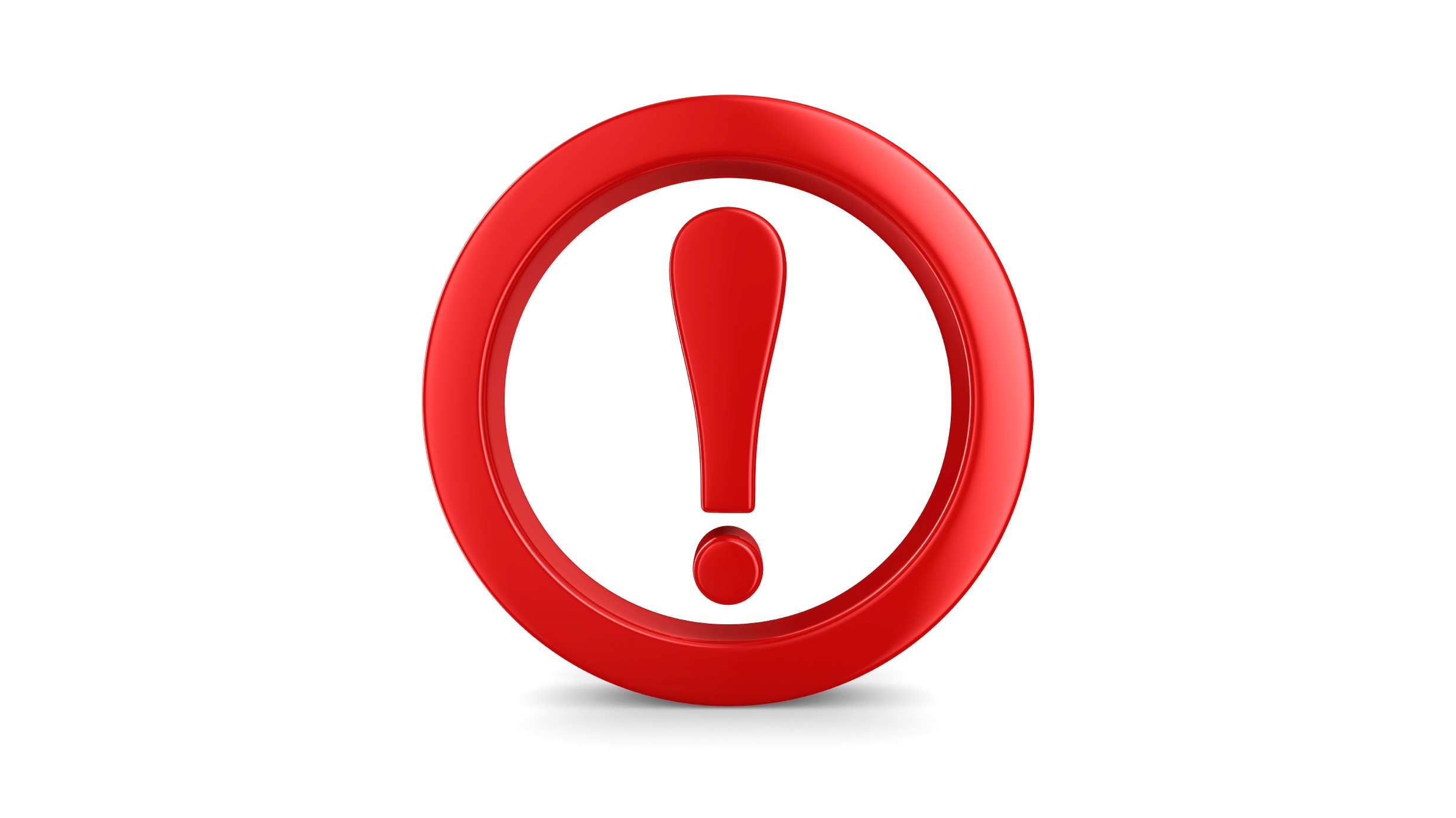 2 группа – составляет памятку правил поведения в квартире, чтобы не случилось пожара. Напротив тех действий, которые совершать нельзя нарисуйте знак 3 группа – составляет памятку поведения в школе, чтобы не случилось пожара. Напротив тех действий, которые совершать нельзя нарисуйте знакЗатем каждая из команд представит свою работу. 3.3. Решение педагогической ситуации.Вы хорошо знаете правила пожарной безопасности, но, к сожалению, есть случаи, когда ребята, решив побаловаться, набирают номер пожарной охраны и дают дежурному диспетчеру ложные сведения о пожаре. Так делать ни в коем случае нельзя! Вот, например,   вашим сверстникам в Московской области, Коле и Пети предстояла контрольная работа. Так как они не подготовились и не знали учебный материал, ребята позвонили в пожарную часть с надеждой, что пожарные приедут всех эвакуируют и контрольная работа сорвётся. Вот приехали пожарные и как вы думаете, что было дальше? Вот, ребята. Этих мальчиков нашли по номеру телефона. Отвели к директору. Родителям выписали большой штраф. Ребят поставили на учет. И всё это из-за того, что мальчики плохо подготовились к контрольной работе. Я думаю, что лучше хорошо подготовиться к контрольной работе, чем совершать бездумные поступки. Отвлекать пожарных от работы. А ведь именно в этот момент им, возможно, нужно было ехать на вызов, а вдруг где-то горел дом?!Памятки вы, ребята, оставите себе, чтобы точно знать, как действовать при пожаре! Мы желаем вам всего наилучшего!  Наш классный час подошел к концу, спасибо!Ответы учащихся.